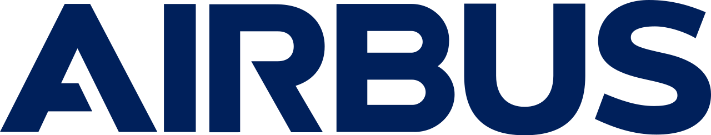 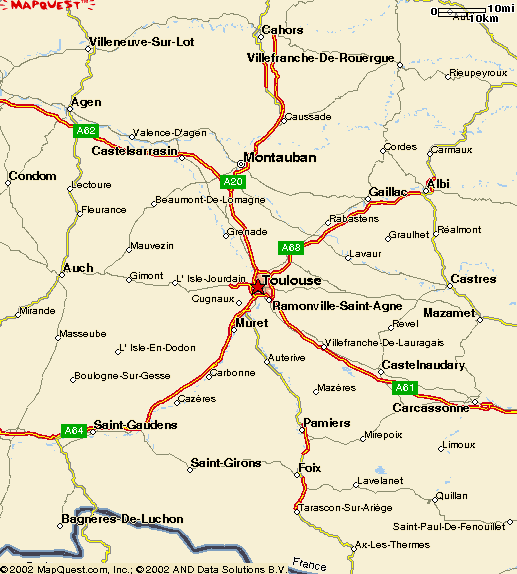 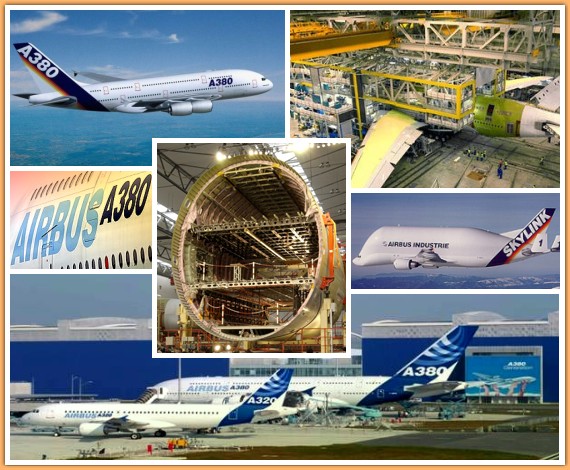 IGCSE Geography – High Tech Industry - Locating Airbus in Toulouse